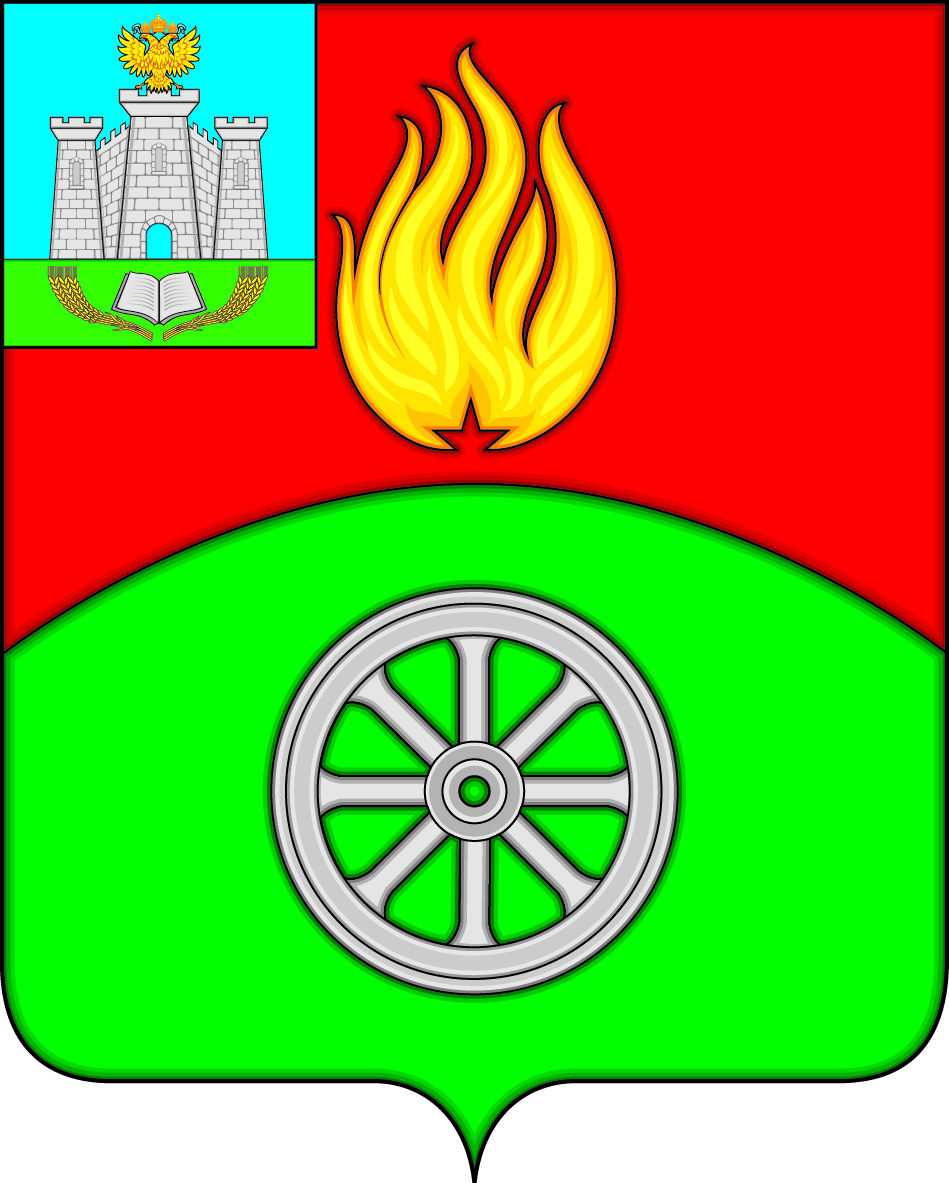 РОССИЙСКАЯ  ФЕДЕРАЦИЯОРЛОВСКАЯ  ОБЛАСТЬВЕРХОВСКИЙ  РАЙОН  АДМИНИСТРАЦИЯ  ПОСЕЛКА  ВЕРХОВЬЕ
ПОСТАНОВЛЕНИЕОб утверждении дизайн-проектов благоустройства дворовых территорий многоквартирных домовВ соответствии с Федеральным законом от 06.10.2003 года № 131-ФЗ «Об общих принципах организации местного самоуправления в Российской Федерации», на основании протокола проведения публичных слушаний по дизайн-проектам благоустройства дворовых территорий многоквартирных домов, расположенных по адресам: Орловская область, пгт. Верховье, ул. Коминтерна, д. 9, 11; Орловская область, пгт. Верховье, ул. Коминтерна, д. 10, 14; Орловская область, пгт. Верховье, ул. Заводская, д. 2а;  Орловская область, пгт. Верховье, ул. Коминтерна, д. 8; Орловская область, пгт. Верховье, ул. Чернышова, д. 14; Орловская область, пгт. Верховье, ул. Чернышова, д. 7, руководствуясь Уставом поселка Верховье Верховского района Орловской области,ПОСТАНОВЛЯЮ:Утвердить дизайн-проекты благоустройства дворовых территорий многоквартирных домов, включенных в программу «Формирование современной городской среды на территории поселка Верховье Верховского района на 2018-2022 годы», расположенных по адресам:Орловская область, пгт. Верховье, ул. Коминтерна, д. 9, 11; Орловская область, пгт. Верховье, ул. Коминтерна, д. 10, 14; Орловская область, пгт. Верховье, ул. Заводская, д. 2а;  Орловская область, пгт. Верховье, ул. Коминтерна, д. 8; Орловская область, пгт. Верховье, ул. Чернышова, д. 14; Орловская область, пгт. Верховье, ул. Чернышова, д. 7.Контроль над исполнением настоящего постановления возложить на заместителя главы администрации поселка Верховье Кузина Е. Ю.Глава поселка Верховье                                                                   Величкина М. В. 14.01.2019г.№ 13п. Верховье